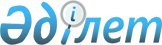 О членстве в Организации Объединенных НацийСодружество Независимых Государств Решение от 21 декабря 1991 года



          Государства-участники содружества, ссылаясь на статью 12 Соглашения 
о воздании Содружества независимых государств, исходя из намерения каждого 
государства выполнять обязательства по Уставу ООН и участвовать в работе 
этой организации в качестве полноправных членов,




          учитывая, что  первоначальными  членами ООН являлись Республика
Беларусь, СССР и Украина,




          выражая удовлетворение тем, что Республика Беларусь и Украина 
продолжают участвовать в ООН в качестве суверенных независимых государств,




          будучи преисполнены решимости содействовать укреплению международного 
мира и безопасности на основе Устава ООН в интересах своих народов и всего 
международного сообщества,




          решили:








          1. Государства содружества поддерживают Россию в том, чтобы она 
продолжила членство СССР в ООН, включая постоянное членство в Совете 
Безопасности, и других международных организациях.




          2. Республика Беларусь, РСФСР, Украина окажут другим государствам 
содружества поддержку в решении вопросов их полноправного членства в ООН и 
других международных организациях.




          Совершено в г. Алма-Ате 21 декабря 1991 года в одном экземпляре на 
азербайджанском, армянском, белорусском, казахском, киргизском, 
молдавском, русском, таджикском, туркменском, узбекском и украинском 
языках. Все тексты имеют одинаковую силу. Подлинный экземпляр хранится в 
архиве правительства Республики Беларусь, которое направит Высоким 
Договаривающимся Сторонам заверенную копию настоящего протокола.








					© 2012. РГП на ПХВ «Институт законодательства и правовой информации Республики Казахстан» Министерства юстиции Республики Казахстан
				